Спецификацияконтрольных измерительных материаловАдминистративной контрольной работы по русскому языкув 7 классе за второй триместр 2019-2020 учебного годаГБОУ «Школа 2120» г. Москвы1. Назначение административной контрольной работы.Административная контрольная работа (АКР) проводится «___» января 2020 г. с целью повышения результативности обучения в соответствии с реализацией внутренней системы оценки качества образования и объективности оценивания обучающихся, а также определения соответствия результатов освоения обучающимися образовательных  программ основного общего образования, согласно требованиям государственного образовательного стандарта по итогам второго учебного триместра 2019-2020 учебного года.2. Документы, определяющие содержание контрольных измерительных материалов АКР.– Федеральный государственный образовательный стандарт основного общего образования (приказ Министерства образования и науки Российской Федерации от 17.12.2010 г. № 1897 в ред. Приказа Минобрнауки России от 29.12.2014 № 1644) – Примерная основная образовательная программа основного общего образования (одобрена решением федерального учебно-методического объединения по общему образованию (Протокол от 8 апреля 2015 г. № 1/15)- Основная образовательная программа основного общего образования ГБОУ «Школа №2120» (Протокол №1 от 21.02.2019 г.)В КИМ обеспечена преемственность проверяемого содержания с Федеральным компонентом государственного стандарта основного общего образования по русскому языку (приказ Минобразования России от 05.03.2004 № 1089 «Об утверждении Федерального компонента государственных образовательных стандартов начального общего, основного общего и среднего (полного) общего образования»).3. Время выполнения работы.На выполнение всей работы отводится 45 минут.4. Содержание и структура АКР.       Контрольная работа состоит из двух частей и включает в себя 15 заданий. Первая часть (задания 1-6) выявляет освоение обучающимися учебного материала раздела «Деепричастие», вторая- «Наречие» (задания 7-15).   Представление о распределении заданий по содержательным разделам дает таблица 1.Таблица 1Распределение заданий по видам проверяемых знаний, умений и навыков представлено в таблице 2.Таблица 2.5. Система оценивания отдельных заданий и работы в целом.	Каждое правильно выполненное задание оценивается 1 баллом. Задание 6 и 15 оценивается по следующим параметрамТаблица пересчета первичных баллов в школьные отметки:Ответы к варианту Приложение к ответу 6.                                              Чудесная ночь.В эту ночь чудеса приходят без приглашения. Поздним вечером, успокоившись у окна, ты ясно ощущаешь, что кто-то пробирается к дому. Распахнув окно, прикасаешься к падающим с неба голубовато-серебряным снежинкам и говоришь: «Здравствуй, Новый год!»Шепот, шорохи, таинственный перезвон – признаки приближающейся прелестной сказки.Загорается на небе луна, с крыш слетает снежок, и метель, кружащая под окном, словно окутывает тебя с головы до ног. Забыв о времени, о празднике, прикрываешь глаза и погружаешься в сладкий сон. Тебе снится, что ты, оторвавшись от земли, летишь над сонным городом, заснеженным лесом, небольшой речонкой, покрытой ледяным панцирем. Долетев до звездного неба и сняв яркую звездочку, прикрепляешь ее к себе на грудь.Утром, проснувшись с легким сердцем и радостной улыбкой, вспоминаешь необыкновенную встречу с чудом.Приложение к ответу 15.В тайге темнеет быстро. И несмотря на то, что мы это знали , все-таки темнота застала нас врасплох. Раздвигая тяжёлые колючие ветви и нащупывая ногой следующую кочку, мы мало-помалу продвигались вперед. Было совершенно темно, но, как ни странно, от прожорливых комаров и мошек спасения не было так же, как и днем.Целый день мы шли вниз по течению реки, но река исчезла в темноте где-то слева, и нам приходилось идти наугад. К счастью, до ближайшей охотничьей избушки оставалось, по-видимому, недалеко. И действительно, когда мы поодиночке перешли по узкой жёрдочке, брошенной через топкий лесной ручей, и поднялись в гору, мы оказались перед избушкой. Не теряя ни минуты и в душе радуясь, что расчет наш оправдался и мы впору добрались до места, мы без устали рубили хвою, пилили ножовкой небольшие ветки и клали их крест-накрест. Товарищ мой уже не смотрел исподлобья и даже начинал читать стихи, которые учил когда-то на память.С тихим шорохом ветер раскачивал вершины старых кедров,  как будто предвещая на завтра дождь, и где-то вдали кричала какая -то ночная птица.Демонстрационный вариант контрольных измерительных материаловАдминистративной контрольной работы по русскому языкув 7 классе за второй триместр 2019-2020 учебного года.Пояснения к демонстрационному варианту Административной контрольной работы.При ознакомлении с демонстрационным вариантом Административной контрольной работы по русскому языку следует иметь в виду, что задания, включённые в него, не отражают всех элементов текущего содержания, которые будут проверяться. Назначение демонстрационного варианта заключается в том, чтобы дать возможность учителю и учащемуся составить представление о структуре, количестве заданий, об их форме, уровне сложности. Эти сведения позволят выработать стратегию подготовки к Административной контрольной работе.Инструкция по выполнению работыРабота состоит из двух частей и включает в себя 15 заданий. Первая часть (задания 1-6) выявляет освоение обучающимися учебного материала раздела «Деепричастие», вторая- «Наречие» (задания 7-15).  На выполнение работы по русскому языку отводится 45 минут. Ответ записывается в поле ответа. При выполнении заданий можно пользоваться черновиком. В случае записи неверного ответа зачеркните его и запишите рядом новый. Задания 1-15 оцениваются 1 баллом, за задание 6 и 15 можно получить максимально 6 баллов. Баллы, полученные Вами за выполненные задания, суммируются. Советуем выполнять задания в том порядке, в котором они даны. Для экономии времени пропускайте задание, которое не удается выполнить сразу, и переходите к следующему. Если после выполнения всей работы у Вас останется время, Вы сможете вернуться к пропущенным заданиям. Постарайтесь выполнить как можно больше заданий.Желаем успеха!Найдите верные суждения. Признаки каких частей речи совмещены в деепричастии?        ◻ существительного и прилагательного        ◻ причастия и глагола        ◻ существительного и причастия        ◻ глагола и наречия    2. Выпишите деепричастия  с зависимыми словами.Молодыe солдаты тем временем быстро шагали к себе в лагерь, восхищаясь бодростью старика и радуясь успешной разведке.Сводчатое ущелье развернулось перед всадниками, и, гремя камнями и бренча сбруей, они влетели в него.Решите пунктуационные задачи. Расставьте знаки   препинания.     На берегах безымянных рек оставшись без горючего разбросал    свои пушки артиллерийский полк.      Небо выяснилось и синея мерцало холодным узором звёзд.4. Найдите ошибку. Выберите предложение(-ия), в котором(-ых) есть ошибка в использовании деепричастного оборота.   ◻ Сделав неудачный ход, шахматисту расхотелось играть.   ◻ Закрыв книгу, всё сразу забылось.   ◻ Тёмная летняя ночь, вздрагивая, потухла далеко впереди.5. Не с деепричастиями : слитно или раздельно. Впишите в рамочки верное написание деепричастий.   (Не)зная                                       точного значения слова, лучше не употребляй его в своей речи.  (Не)испугавшись                                             , мальчик продолжил свой путь. Марина, (не)навидя, 	себя за трусость, вышла из    кабинета администратора.6. Расставьте недостающие знаки препинания, вставьте, где это необходимо, пропущенные буквы и раскройте скобки.Чудесная ночь.В эту ночь чудеса пр..ходят без приглашения. Поз..ним вечером успокоившись у окна ты ясно ощущаеш.., что кто-то проб..рается к дому. Ра..пахнув окно пр..касаешься к падающим с неба (голубовато) серебряным                                                         снежинкам и говоришь Здравствуй, Новый год!Ш..пот  ш..рохи  таинственный перезвон   признаки приближающ..йся прелес..ной сказк...Заг..рается на небе луна  с крыш слетает снежок, и м..тель  кружащ..я под окном словно окутыва..т тебя с головы до ног. Забыв о врем..ни, о празднике, пр..крываешь глаза и п..гружаешься в сладкий сон. Тебе снит..ся, что ты, оторвавшись от земли, летишь над со(н,нн)ым городом, заснеже(н,нн)ым лесом, (не)(большой реч..нкой  покрытой ледя(н,нн)ым панц..рем. Долетев до звездного неба и сняв яркую звездоч(..)ку прикрепляеш.. ее к себе на грудь.Утром  пр..снувшись с легким сердцем и радостной улыбкой вспомина..шь (не)обыкнове(н,нн)ую встречу с чудом.7. Наречия присоединяются и сочетаются:   ◻ к глаголу;   ◻ с существительным;   ◻ к причастию.8. Найдите словосочетание(-я) с наречием(-ями):     ◻ сказал сгоряча     ◻ плавать в море     ◻ использовать в быту9. Выберите предложения, в которых есть наречия.   ◻ На рассвете я просыпаюсь, обливаюсь колодезной водой и слушаю звук пастушьего рожка, доносящегося из деревни.  ◻ Тропинка, протоптанная рыболовами, вела нас по обрывистому крутояру.  ◻ Он вначале совсем не хотел заниматься.10. Образуйте от наречий все возможные формы степеней сравнения. Если какую-либо форму образовать нельзя, оставляйте поле пустым.Конец формы11. Выбери: о, е или ё ? Изначальн Блестящ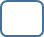  Ещ Свеж Покрепч12. А или О ?            Искос                                               Недорог            Сызмал                                            Воедин            Задолг                                              Добел13. Выберите верный ответ.Отметьте правила, которые необходимо применять в данных ситуациях.14. Вставьте пропущенные буквы н/нн в наречиях на –о/-е :необыкнове           о;                             торжестве о;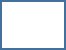 зеле о;                                            мороз о.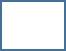 15. Вставьте пропущенные буквы, раскрывая скобки.В тайге темне..т быстро. И (не)смотря на то, что мы это знали, все-таки темнота застала нас (в)расплох. Раздв..гая тяж..лые колючие ветви и нащупывая ногой следующую кочку ,мы (мало)помалу продв...гались (в)перед. Было соверше(н,нн)о темно, но, как ни стра(н,нн)о, от прож…рливых комаров и мошек спасения (не)было так же, как и днем.Целый день мы шли (в)низ по течению реки, но река и…чезла в темноте где(то) (с)лева, и нам приходилось идти (на)угад. К счастью, до бл…жайшей охотничьей избушки ост…валось, (по)видимому, (не)далеко. И действительно, когда мы (по)одиночке перешли по узкой ж…рдочке, броше(н,нн)ой через топкий лесной ручей, и поднялись в гору ,мы ок…зались перед избушкой. (Не) теряя ни минуты и в душе радуясь ,что ра…чет наш опр…вдался и мы (в)пору добрались до места ,мы без устали рубили хвою, пилили нож…вкой  (не)большие ветки и клали их (крест)накрест. Товарищ мой уже (не)смотрел (ис)подлобья и даже нач…нал читать стихи ,которые учил когда(то) на память.С тихим ш…рохом ветер ра(сс,с)качивал вершины старых кедров, как будто предвещая на завтра дождь ,и где(то) (в)дали кричала какая (то) ночная птица.№ п/пСодержательные разделыКоличество заданий1Деепричастие:71.1деепричастие как часть речи11.2деепричастный оборот 21.3 запятые при деепричастном обороте 21.4раздельное написание не- с деепричастиями12Наречие:82.1наречие как часть речи12.3степени сравнения наречий12.4буквы о и е на конце наречий12.5буквы о и а на конце наречий 1   2.6слитное и раздельное написание не с наречиями на –о и -е1   2.7одна и две буквы н в наречиях на –о и -е1                         Основные  знания, умения и навыкиКоличество заданий в  варианте- знать определения основных изучаемых языковых явлений, речеведческих понятий4-находить в деепричастиях изученные орфограммы   (раздельное написание не с деепричастиями)_1- уметь выделять запятыми деепричастия и деепричастные обороты2- находить в наречиях следующие орфограммы (буквы о и е на конце наречий, буквы о и а на конце наречий, слитное и раздельное написание не с наречиями на –о и –е, одна и две буквы н в наречиях на –о и –е)8КритерийГрадация критерияБалл  ыОрфографическая грамотностьОрфографические ошибки отсутствуют31-2 орфографические ошибки23-4 орфографические ошибки15 и более орфографических ошибок0 Пунктуационная грамотностьПунктуационные ошибки отсутствуют3 Пунктуационная грамотность1-2 пунктуационные ошибки2 Пунктуационная грамотность3-4 пунктуационные ошибки15 и более пунктуационных ошибок0Максимальный балл:Максимальный балл:6Школьная отметка5432Первичный балл25-2120-1716-109 и менее1глагола и наречия2восхищаясь бодростью старика и радуясь успешной разведке; гремя камнями и бренча сбруей3На берегах безымянных рек, оставшись без горючего , разбросал свои пушки артиллерийский полк. Небо выяснилось и , синея, мерцало холодным узором звёзд.4Сделав неудачный ход, шахматисту расхотелось играть.Закрыв книгу, всё сразу забылось.5не зная, не испугавшись, ненавидя6смотрите в приложении к данной таблице7к глаголу, с существительным, к причастию8сказал сгоряча9Он вначале совсем не хотел заниматься.10шире, более широко; чётче, более четко11изначально, блестяще, ещё, свежо, покрепче12искоса, сызмала, задолго, недорого, воедино, добела13неразумно-можно заменить синонимом; ненадёжно - можно заменить синонимом; совсем не горячо- есть зависимые слова; неизменно - не употребляется без не14необыкновенно, зелено, торжественно, морозно15смотрите в приложении к данной таблицеНулевая степеньПростая сравнительнаяСоставная сравнительнаяСоставная превосходная           широко            чётко◻Не разумно◻Неразумно◻Можно заменить синонимом без НЕ◻Не употребляется без НЕ◻Есть зависимые слова◻Есть противопоставление◻Ненадёжно◻Не надёжно◻Не употребляется без НЕ◻Есть зависимые слова◻Есть противопоставление◻Можно заменить синонимом без НЕ◻Совсем не горячо◻Совсем негорячо◻Не употребляется без НЕ◻Есть противопоставление◻Есть зависимые слова◻Можно заменить синонимом без НЕ◻Не изменно◻Неизменно◻Можно заменить синонимом без НЕ◻Есть зависимые слова◻Не употребляется без НЕ◻Есть противопоставление